Amulet Study Guidepgs. 38-41:Know the character (字符): Dr. WestonKnow about the cure for Mom.What is it?Where is it?pgs. 42-49:Know the character: Leon RedbeardWhat happens at the robot house?What do Cogsley and the other robots do?Know what happens at the hospital.What does Prince Trellis think?Know how everyone escapes (逃走) from the hospital.pgs. 50-60:Who does and doesn’t get on the train?How do Emily, Leon, and Miskit hide from the elves? pgs. 61- 73What happens to Emily’s eyes when she uses the amulet?Why?Know how Leon wants to help Emily.pgs. 74- 81Who does Navin meet at the underground headquarters?What does the group want?Know about Father Adler.What can he do?What does he see?What do you think will happen to Emily?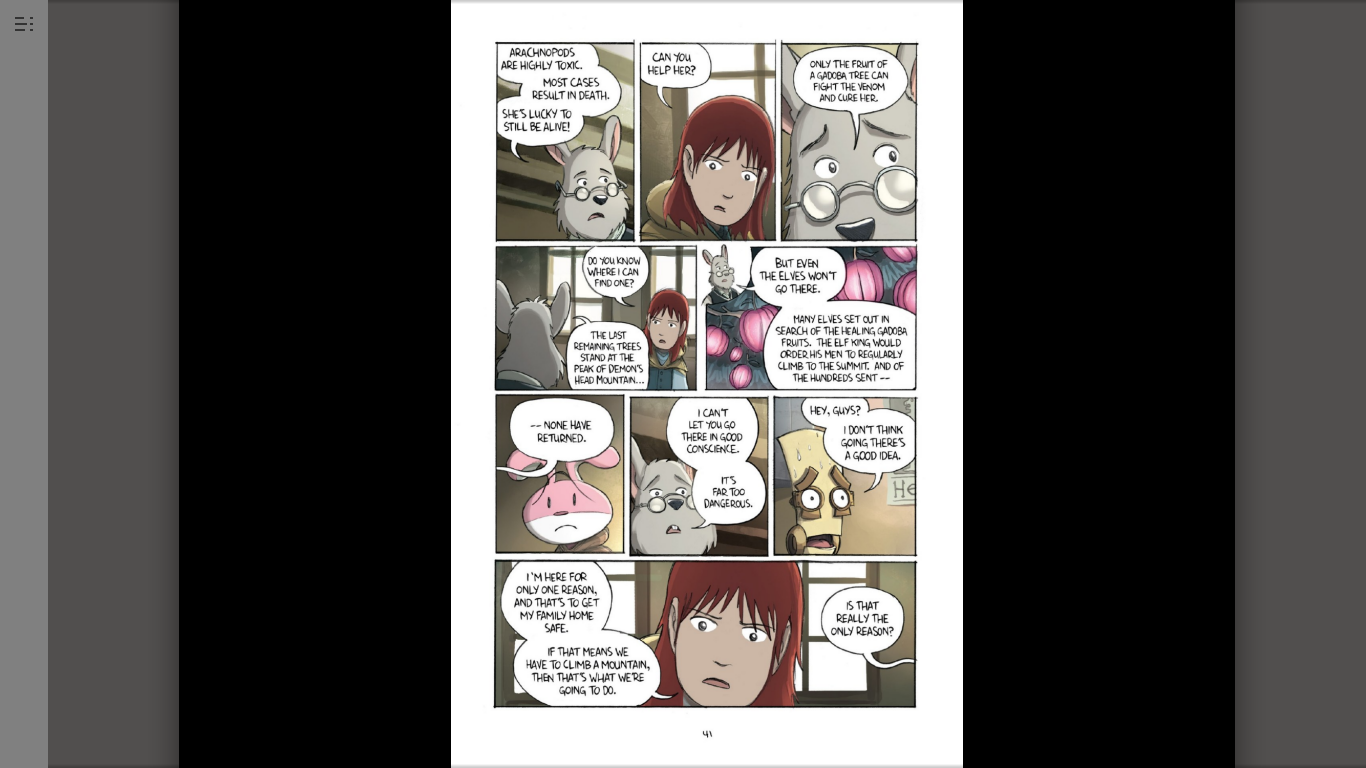 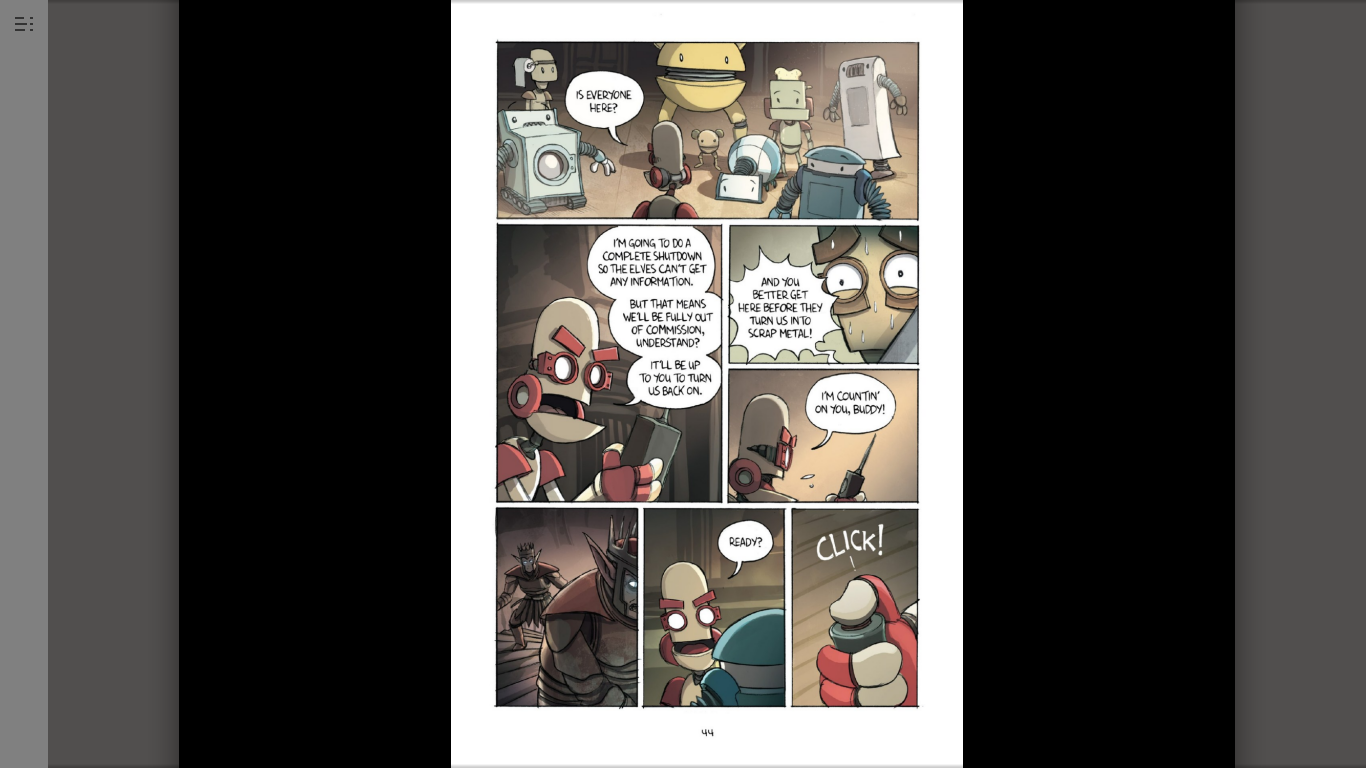 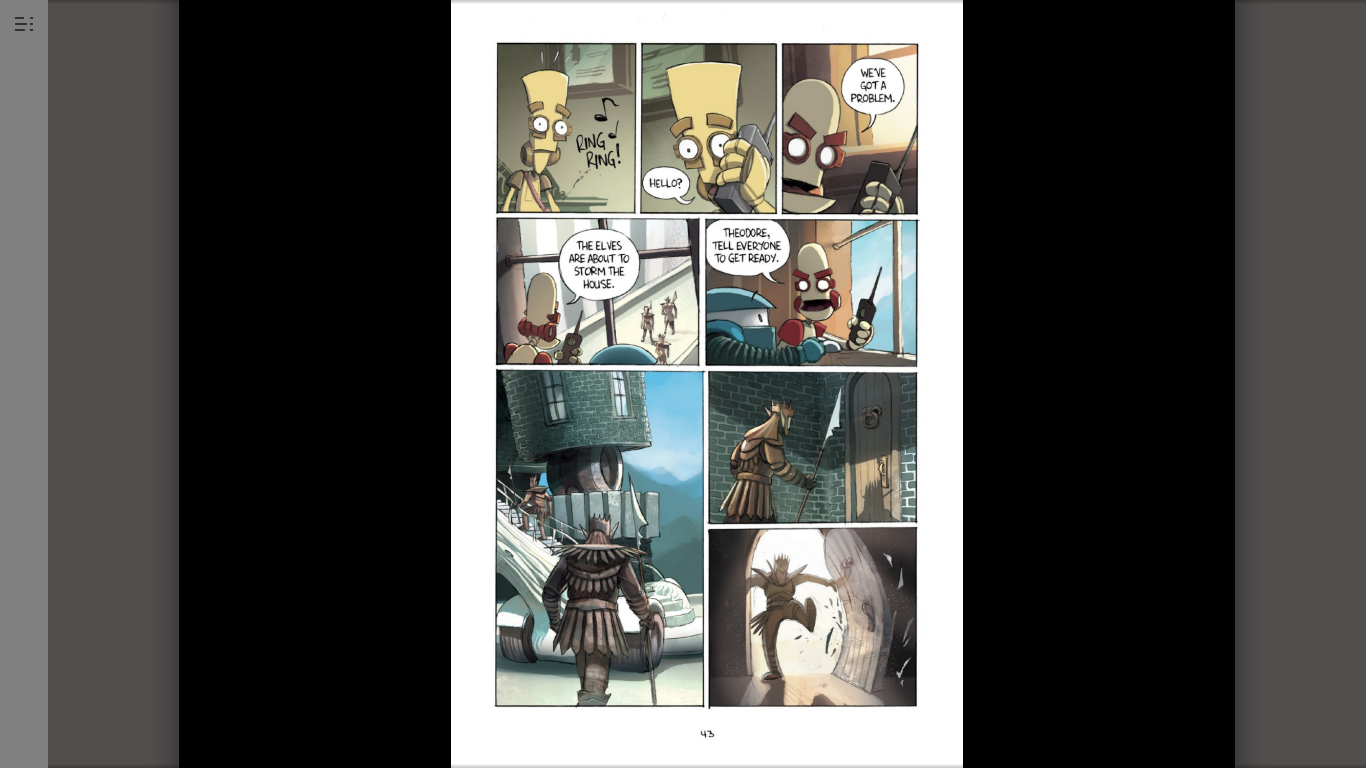 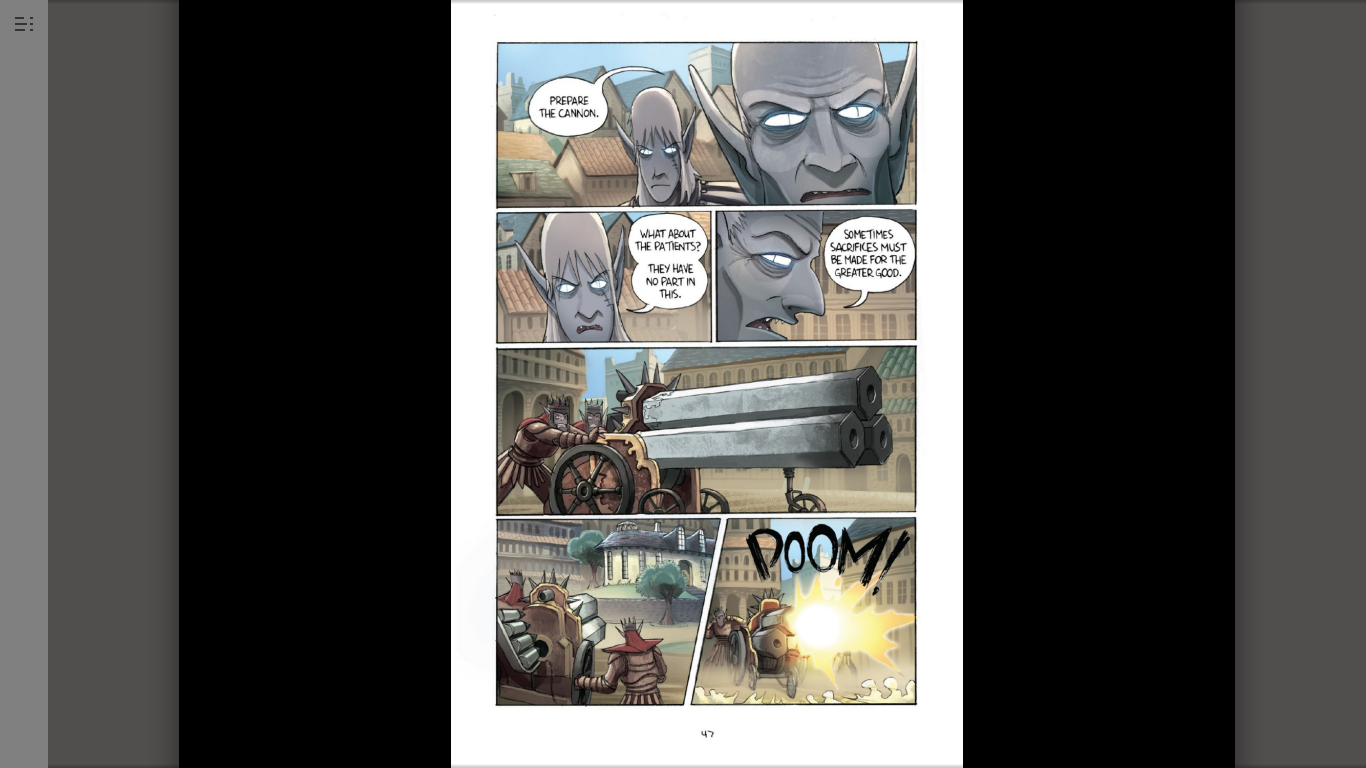 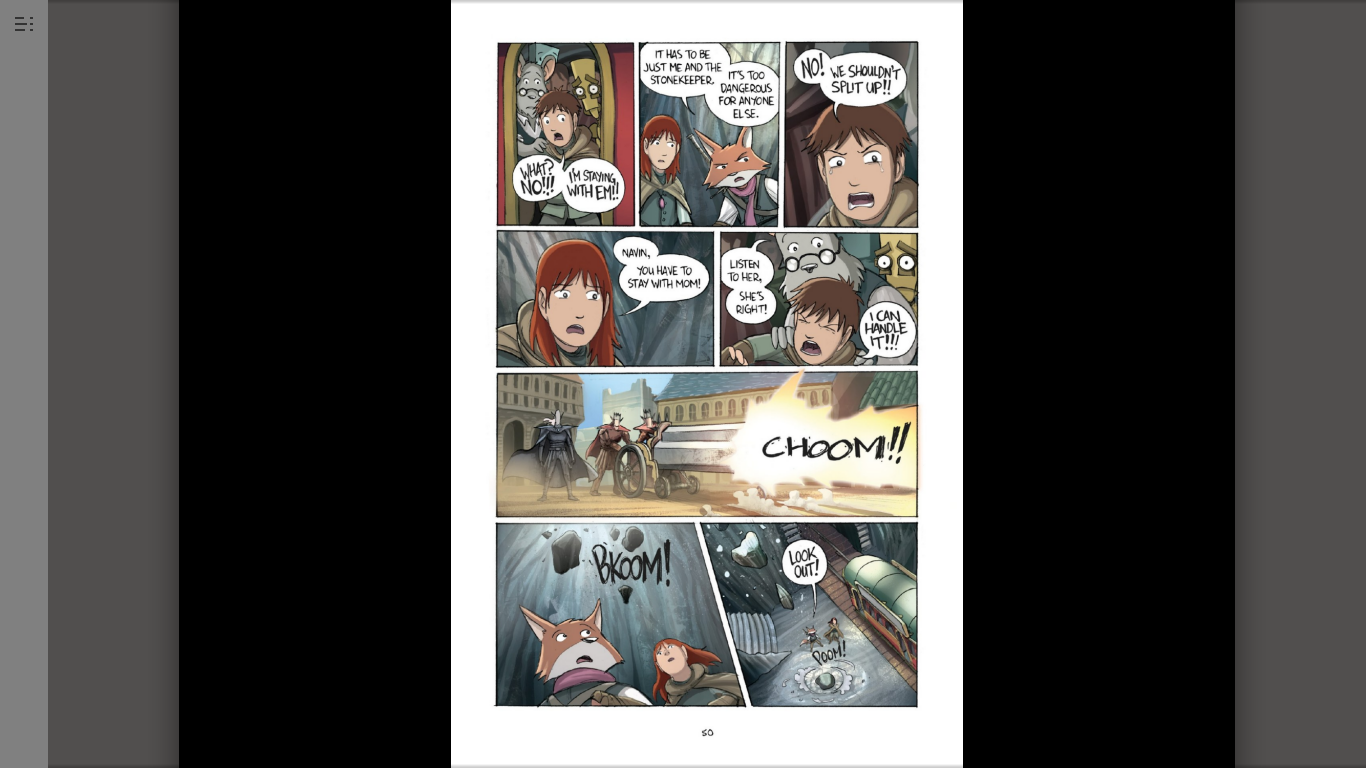 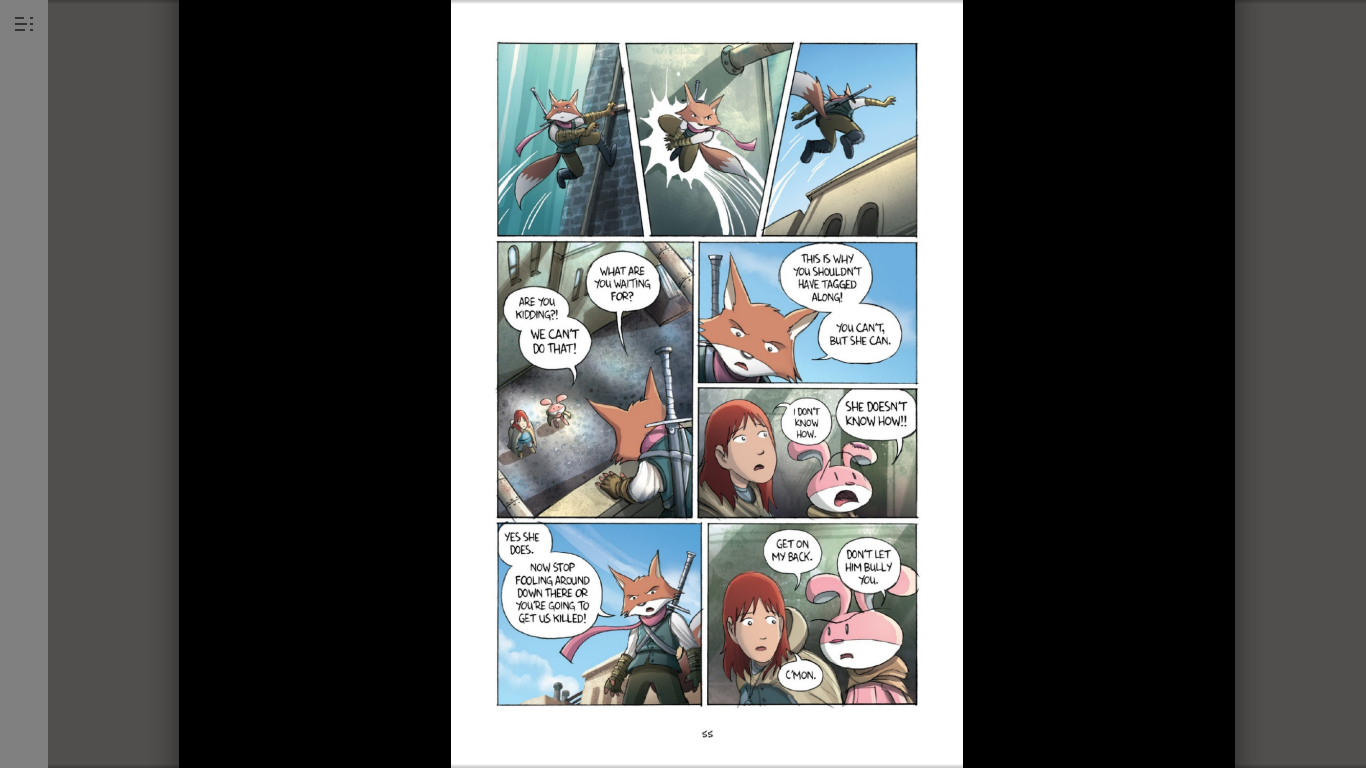 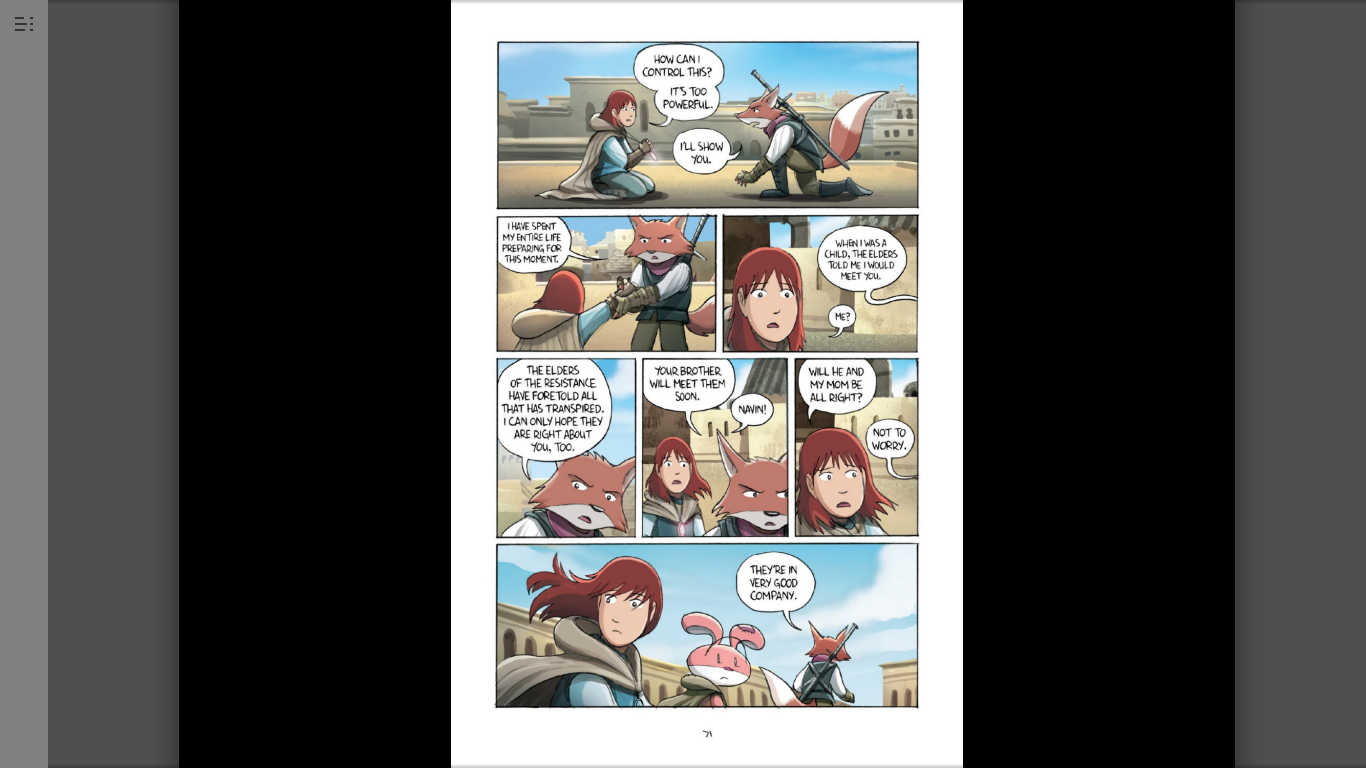 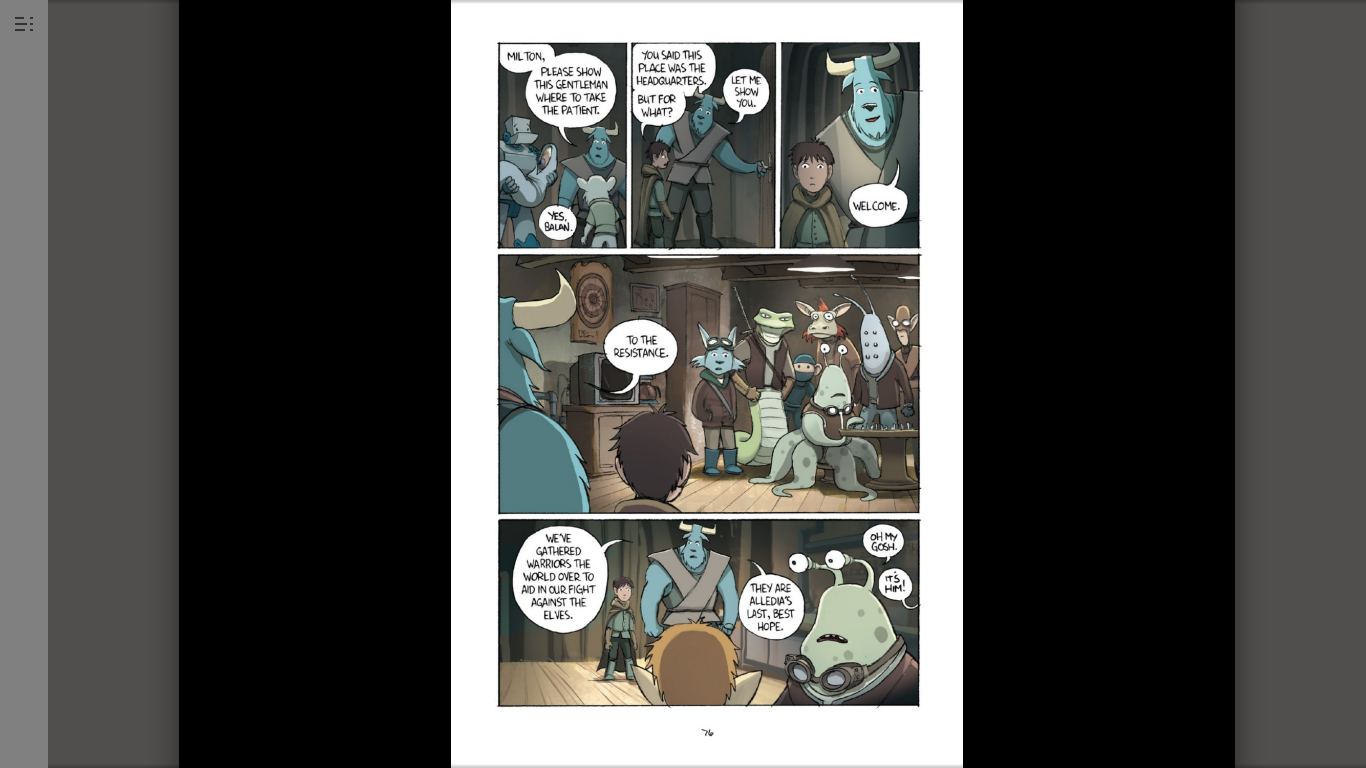 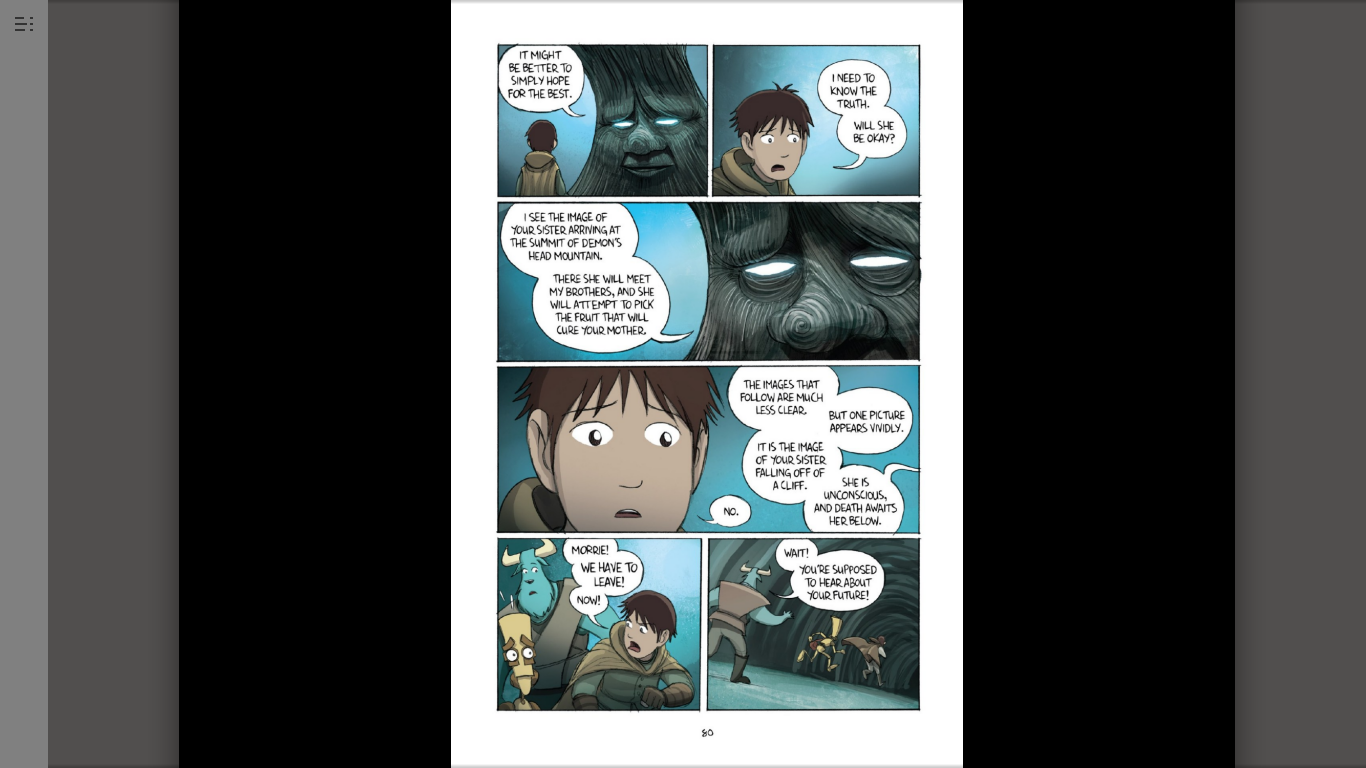 CharacterNameCharacterName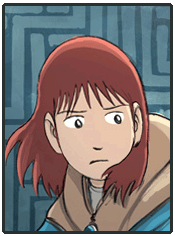 Emily Hayes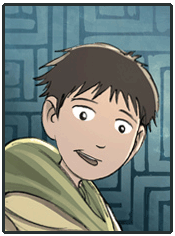 Navin Hayes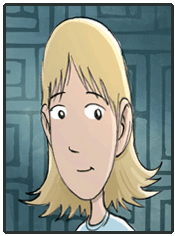 Karen Hayes (Mom)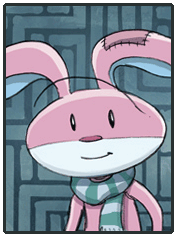 Miskit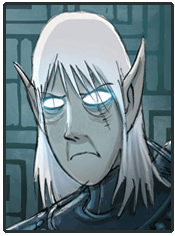 Trellis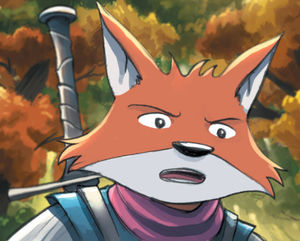 Leon Redbeard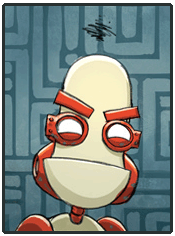 Cogsley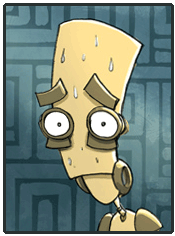 Morrie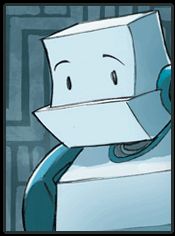 Bottle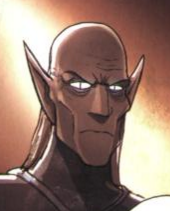 Luger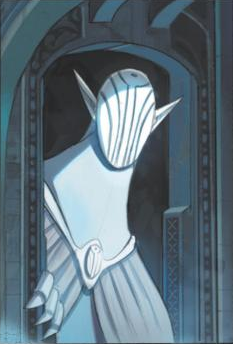 Elf King